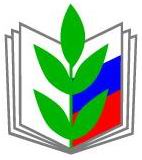 ПРОФСОЮЗ РАБОТНИКОВ НАРОДНОГО ОБРАЗОВАНИЯ И НАУКИ РФ(ОБЩЕРОССИЙСКИЙ ПРОФСОЮЗ ОБРАЗОВАНИЯ)КУРСКАЯ ОБЛАСТНАЯ ОРГАНИЗАЦИЯПРЕЗИДИУМ ОБЛАСТНОГО КОМИТЕТА ПРОФСОЮЗАПОСТАНОВЛЕНИЕ________________________________________________________________26 ноября 2020 г.       	                       г. Курск                                            № 6-3О ходе реализации программы «Информационная работа в Курской областной организации Профсоюза». О повышении эффективности информационной работы в территориальных и первичных профсоюзных организациях Золотухинского и Щигровского районовЕ.А. Жилина, Ю.А. Каледина, Л.Н. СухоруковаПрограмма «Информационная работа» реализуется с 2017 года, в результате чего в Курской областной организации Профсоюза ведется единая информационная политика, объединяющая технические, кадровые, методические и организационные компоненты и ресурсы. Обеспечены функционирование единого электронного пространства, открытость деятельности выборных профсоюзных органов через работу сайта областной организации, официальных групп в социальных сетях ВКонтакте и Одноклассники, сайтов и страничек на сайтах территориальных (18) и первичных организаций (62,5 %) (Приложение № 1), электронной почты, практику Публичных отчетов, что способствует развитию корпоративной культуры в Профсоюзе, доступности информации о профсоюзной работе для членов Профсоюза, работников сферы образования, социальных партнеров и общественности.	Внедрены новые информационные технологии (методы сбора, обработки, анализа и передачи информации – онлайн-опрос, соцсети и мессенджеры, цифрографика, программы обработки фото и видеоматериалов, Интернет-конкурсы и проч.), обеспечивающие более оперативное и всестороннее информирование о деятельности Профсоюза по представительству и защитите социально-трудовых прав и профессиональных интересов членов Профсоюза. Курская областная организация Профсоюза активно включилась в реализацию проекта Общероссийского Профсоюза образования «Цифровизация Профсоюза», с 2019 года является участником Пилотного проекта по внедрению единого электронного профсоюзного билета, автоматизации учета членов Профсоюза и сбора статистических данных. В текущем году проводилось обучение ответственных за реализацию Пилотного проекта и председателей территориальных и первичных профсоюзных организаций в рамках постоянно действующих семинаров областной организации.С марта 2020 года в связи с профилактикой коронавируса обкомом Профсоюза активнее осваиваются и используются дистанционные формы работы, в том числе с помощью видеоплатформы ZOOM для организации массовых мероприятий: президиумов, пленума, семинаров и совещаний, форумов и т.д. Разработаны и направлены в территориальные организации инструкции по работе в приложении ZOOM.  В течение года осуществлялось взаимодействие с региональными средствами массовой информации. Совместно с ГТРК «Курск», ТРК «Сейм», ТРК «Такт», сетевым изданием «46ТВ» были подготовлены  сюжеты о региональной патриотической  Акции «Учителя Курской области в истории России», проведении Акции «Скажи СПАСИБО своему учителю!» и торжественного мероприятия, посвященного Дню учителя.  Ежемесячно публикуются статьи и репортажи в профсоюзном издании «Наш взгляд», в газете «Мой Профсоюз». Постепенно развивается сеть внештатных профсоюзных корреспондентов. Территориальными и первичными профсоюзными организациями осуществляется подписка на печатные профсоюзные издания «Мой Профсоюз», «Наш взгляд», размещались материалы о деятельности организаций в муниципальных средствах массовой информации. Областная организация Профсоюза обеспечивает территориальные выпусками газеты «Солидарность». Деятельность всей структуры областной организации Профсоюза обеспечена необходимыми профсоюзными документами, своевременно направляются информационно-методические пособия, рекомендации, информационные листки, памятки и регулярно изготавливается имиджевая продукция с символикой Профсоюза. Наиболее активно работают в информационном пространстве – СМИ и сеть Интернет – Железногорская, Рыльская территориальные, Курская городская организации Профсоюза. В тестовом режиме работает новый сайт Курской областной организации Профсоюза, сконструированный с помощью модернизированного сервиса Word Press,  на базе собственного домена.  Нерешенными остаются проблемы расширения сети внештатных корреспондентов, оперативной работы мобильного приложения «Вектор П». По-прежнему не созданы сайты в Горшеченской, Мантуровской, Поныровской, Черемисиновской, Курской районной, Глушковской, Хомутовской, Золотухинской, Большесолдатской, Советской и Фатежской организациях. В остальных, за исключением Щигровской, Железногорской, Беловской, Рыльской территориальных и Курской городской профсоюзных организаций,   информация на сайтах не всегда актуальна, что является недопустимой антирекламой Профсоюза. Страничек на сайтах образовательных учреждений по-прежнему нет или минимальное количество в Советском, Большесолдатском, Золотухинском, Курчатовском, Суджанском, Глушковском и Курском районах. На уровне территориальных и первичных организаций редко практикуется создание буклетов, листовок, имиджевой продукции, слабо используются возможности информирования общественности о профсоюзной работе через местные СМИ. Подавляющее большинство территориальных организаций не использует на информационную работу рекомендуемые 4-6% профбюджета. Президиумом обкома Профсоюза изучен и обобщен опыт информационной работы в Золотухинской и Щигровской территориальных организациях Профсоюза.  Золотухинская ТПО объединяет 20  первичных профсоюзных  организаций, охват профсоюзным членством – 80,1 % (537 члена Профсоюза из 670 работающих). В состав Щигровской ТПО входят 19 первичных профсоюзных организаций, а охват профсоюзным членством – 79 % (780 членов Профсоюза из 985 работающих). Во всех учреждениях  образования имеются  члены  Профсоюза. 	Изучив и проанализировав составляющие сайта и страничек первичных профсоюзных организаций, ежегодные планы работ, профсоюзные уголки, а также информацию  председателей Золотухинской и Щировской профсоюзной организаций Ю.А. Калединой и Л.Н. Сухоруковой, президиум обкома Профсоюза отмечает, что работа профсоюзных комитетов и комиссий по информационной работе осуществляется на основании утвержденных планов работы, регулярно проводятся заседания профсоюзных комитетов. Информационной работе и ее развитию уделяется определенное внимание. В ежегодных планах территориальных организаций обозначена одна из задач деятельности – повышение авторитета профсоюзных организаций.Основной способ информирования членов Профсоюза – выступления председателей территориальных и первичных организаций и профактива на массовых мероприятиях различного уровня (совещаниях, семинарах, торжественных и спортивно-массовых мероприятиях, чествованиях и пр.). 	Оперативная связь  между райкомами Профсоюза и ППО, а также с обкомом Профсоюза осуществляется по электронной почте и в WhatsApp.Щигровская ТПО имеет собственный сайт, организовано Интернет-представительство первичных профсоюзных организаций: в 14 из них созданы и функционируют странички  на сайтах  образовательных  учреждений (73,7%). В процессе подготовки данного вопроса были созданы сайт Золотухинской ТПО и странички в ППО на сайтах образовательных организаций района.  	В 2019  году  на  информационную   работу  в Золотухинской ТПО было израсходовано  58,3 тыс. руб., что  составило 4,4 % от бюджета,  в том числе   на подписку  21,8 тыс. руб. В Щигровской ТПО – 13,5 тыс. руб., что составило 1 % от бюджета, все средства израсходованы на подписку. Во всех профсоюзных  организациях  выписываются  газеты   «Наш взгляд» или  «Мой профсоюз». Все «первички» Золотухинской и Щигровской ТПО имеют профсоюзные стенды, уголки, на которых размещены коллективные договоры, уставные документы Профсоюза и планы работы, информация о профсоюзном комитете (состав, комиссии, направления деятельности), новостная информация, символика, поздравления. Обновление информации на стендах не всегда происходит своевременно.В территориальных организациях сложилась добрая традиция – ряд ППО в выходные и праздничные дни организуют взаимное посещение и совместные культурно-массовые и физкультурные мероприятия, что, безусловно, способствует более активному обмену информацией, в том числе профсоюзной. Кроме того, территориальные профсоюзные организации принимают участие в региональных профсоюзных Акциях «Скажи СПАСИБО своему Учителю!» и «Солдатские обелиски», профсоюзных конкурсах что способствует развитию информационной работы и укреплению имиджа профсоюзных организаций. Однако в Щигровской и Золотухинской ТПО остаются неиспользованные резервы в работе по информированию членов Профсоюза, общественности о собственной деятельности, работе вышестоящих организаций. На заседаниях  президиумов райкомов  не рассматривается и не обобщается опыт эффективной информационной работы ППО,  не оказывается методическая помощь в организации этой работы.         Осуществляется обучение только председателей ППО, с другими категориями профактива совместных мероприятий и обучения не проводится. Средства на эти цели не планируются и не расходуются.          В Золотухинской ТПО «первички» в Интернет-пространстве представлены минимально: всего лишь в шести ППО ( МКОУ «Будановская СОШ», МКО «Революционная ООШ», МКОУ «Золотухинская СОШ», МКОУ «Фентисовская ООШ», МКОУ «Новоспасская СОШ», МКДОУ «Будановский детский сад») имеются странички на сайте образовательной организации (30%). Отсутствуют профсоюзные  странички   на сайтах   образовательных учреждений Щигровского района в ППО МБОУ «СОШ № 2», ДЮСШ, ДШИ, ГМЦ и РМК, а имеющиеся страницы  на сайтах образовательных организаций, в большинстве своем, не содержат необходимой и актуальной информации для членов Профсоюза. В 2020 году первичные профсоюзные организации, члены Профсоюза Золотухинского и Щигровского районов, в том числе и молодые педагоги, не принимали участие в областных профсоюзных  конкурсах «На лучший материал о деятельности профсоюзов», «Профсоюзы в действии», Щигровская ТПО приняла участие во всероссийском конкурсе «Профсоюзный репортер». Президиум обкома ПрофсоюзаП О С Т А Н О В Л Я Е Т:1. Областному комитету Профсоюза, территориальным и первичным профсоюзным организациям продолжить реализацию Программы «Информационная работа в Курской областной организации Профсоюза» в 2020 году.2. Областному комитету Профсоюза:- продолжить регулярный мониторинг информационной базы областной организации, изучение и обобщение опыта эффективной работы профорганизаций по данному направлению, разработку информационно-методических рекомендаций по ведению информационной работы на местах;- совместно с молодежным советом модернизировать мобильное приложение «Вектор П»;- организовать обучение профактива районных Молодежных советов по внедрению эффективных форм информационной работы;- завершить разработку и запустить новый сайт областной организации в актуальном режиме работы. 3. Золотухинской (Каледина Ю.А.) и Щигровской (Сухорукова Л.Н.) территориальным профсоюзным организациям:   	-   включать в планы работы вопросы по развитию информационного пространства в сети Интернет и СМИ, определить базовые первичные профсоюзные организации по данному направлению деятельности;    -  регулярно в разнообразных формах информировать социальных партнеров, работодателей, членов Профсоюза об изменениях в законодательных и нормативно-правовых документах, затрагивающих интересы членов Профсоюза, о деятельности Профсоюза по защите социально-трудовых прав работающих в отрасли образования, использовать также для этой цели возможности и ресурсы работодателей;- выявлять, обобщать  опыт эффективной информационной работы ППО, мотивировать профактив к информационному сопровождению профсоюзной деятельности;   	- регулярно проводить обучение различных категорий профактива, в том числе ответственных за информационную работу;    	-поддерживать работу сайтов территориальных профсоюзных организаций в актуальном режиме;    	- привести в актуальный режим содержание страничек ППО на сайтах образовательных организаций в соответствии с рекомендациями обкома Профсоюза; - активнее вовлекать работников в мероприятия ЦС и обкома Профсоюза, различные конкурсы;       	- использовать материалы периодических профсоюзных изданий «Мой Профсоюз», «Наш взгляд», местных печатных изданий, сайтов обкома и ЦС Профсоюза для информирования профсоюзных органов, работников по актуальным вопросам и проблемам отрасли, пропаганды деятельности Профсоюза, организационного укрепления и мотивации профчленства;       	- практиковать выпуск листовок, буклетов, информационных бюллетеней, мультимедиа-материалы, в том числе, имиджевую (сувенирную) продукцию;        	-  рационально использовать средства профсоюзного бюджета, увеличить долю средств профбюджета на информработу и обучение актива. 4. Рай(гор)комам, Советам председателей ППО территориальных организаций Профсоюза:- повышать качество планирования информационной работы, доступность профсоюзной информации, Публичных отчетов, эффективно использовать информационные ресурсы всей структуры областной организации Профсоюза;- активнее привлекать к организации информработы актив Молодежных советов;- внедрять в практику мотивационные Акции, распространение имиджевой и печатной продукции, использовать при проведении любых мероприятий символику Профсоюза, планировать на эти цели средства профбюджета;-  провести анализ состояния информационной работы в первичных профсоюзных организациях, в том числе, мониторинг Интернет-ресурсов, на основании данного постановления.	5. Золотухинскому и Щигровскому райкомам информацию о результатах выполнения данного постановления предоставить в обком Профсоюза до 1 февраля 2021 года.	6. Контроль за выполнением постановления возложить на зам. председателя обкома Профсоюза Металиченко С.С. и ведущего специалиста обкома Профсоюза Жилину Е.А.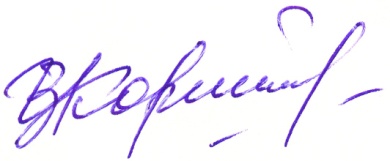  Председатель Курской областнойорганизации Профсоюза							И.В. КорякинаПриложение № 1Рейтинг на 20.11.2020 г.№п/пНаименование МПОНаличиесайта(эл. стр.)Кол-во ППО(всего)Имеют электронные ресурсыИмеют электронные ресурсы№п/пНаименование МПОНаличиесайта(эл. стр.)Кол-во ППО(всего)Кол-во%1.Беловская +21211002.Дмитриевская+181794,43.Солнцевская+171694,14.Рыльская +423890,55.Железногорская+686189,76.Курская городская+16113684,57.Фатежская-262180,78.Кореневская +3024809.Тимская+201578,910.Октябрьская+211676,211.Щигровская+191473,712.Конышевская+151173,313.Касторенская +221568,114.Горшеченская-20136515.Мантуровская-181055,516.Поныровская-16956,217.Льговская +341955,918.Черемисиновская-13753,819.Медвенская+2593620.Пристенская+2073521.Обоянская+361130,622.Золотухинская+2063023.Курская районная-33927,324.Глушковская-27414,825.Хомутовская-9111,126.Суджанская+38410,627.Курчатовская-2827,228.Большесолдатская-201529.Советская-2100Итого:18     85653562,5%